ASSOCIATION SPORTIVE Collège Marcel Pagnol/Montsoult 	> L’Association Sportive (A.S.) est l’équivalent d’un club sportif au sein du collège. Elle est animée par les professeurs d’EPS, M.Le Principal en est le président.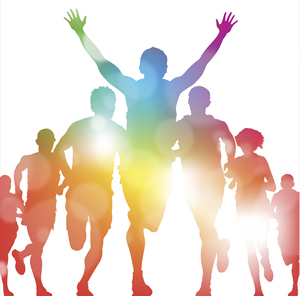 	> Les élèves sont les membres de l’A.S. Ils y participent en tant que sportif, compétiteur, jeune officiel (arbitre, juge), et membre du bureau.	> Chaque collège possède sa propre A.S. affiliée à l’Union Nationale du Sport Scolaire (UNSS), qui est une fédération sportive scolaire multi-sport organisant les compétitions entre établissements scolaires.	> Toutes les activités pratiquées à l’A.S. sont MIXTES : les filles et les garçons peuvent y participer (compétitions mixtes ou séparées).	> Dans le cadre des compétitions UNSS, les participants peuvent aussi exercer des fonctions de jeune officiel (arbitre, juge).	> Notre objectif est de faire venir de façon volontaire et spontanée le plus grand nombre d'élèves afin de développer une pratique assidue, coopérative et totale de chacun. 	>  Moyennant une licence à 33 euros et une autorisation parentale indispensable à l'inscription de l'élève, chaque collégien peut participer à cette aventure sportive.Règlement en chèque à l'ordre de "AS du collège M. Pagnol de Montsoult" ou en espèces..             >Les élèves peuvent effectuer deux séances d'essais (05 et 12 septembre) avant de faire un choix d'inscription à l'AS qu'il souhaite. Ils peuvent également cumuler (pour le même prix) une AS de leur choix du mercredi avec l'AS futsal pratiquée les lundis, mardis, jeudis et vendredis midi.GYMNASTIQUE :  (Mme Bourgon)    Mercredi de 13h30 à 16h30VTT 3ème : (M. Joye)    Pour les élèves inscrits au stage sportif de CREYSSE Mercredi de 13h30 à 16h30ULTIMATE/Frisbee : (M. Curvelier/M.Laurent)   Mercredi de 13h30 à 15h30, lundi 12h15/13h00 mardi 12h45/13h30FUTSAL : (MM. Joye et Curvelier), Lundi et vendredi de 12h15 à 13h00, mardi et jeudi de 12h45 à 13h30) selon les emplois du temps des élèves et leurs passages à la cantine.Inscriptions (et entraînement d'ultimate)MERCREDI 05 SEPTEMBRE à 13h30 au Gymnasemais aussi inscriptionsFORUM DES ASSOCIATIONS MONTSOULTSAMEDI 08 SEPTEMBRE...........................................................................................................................................................................................................ASSOCIATION SPORTIVE (collège Marcel Pagnol/Montsoult) 	          année 2018-2019 Je, soussigné Mme et/ou M. ................................................................................................ représentant légal de l'élève ...........................................................................né(e)le ..............................., classe .............. l'autorise à participer à l'AS du collège.Choix des activités :           Gymnastique : le mercredi de 13.30 à 16.30                                              VTT 3° : le mercredi de 13.30 à 16.30                                              Ultimate : le mercredi de 13.30 à 15.30  lundi de 12.15 à 13.00  mardi de 12.45 à 13.30                                              Futsal  	 lundi de 12.15 à 13.00                    mardi de 12.45 à 13.30		                                        	 jeudi de 12.45 à 13.30                    vendredi de 12.15 à 13.00N° de téléphone de l'élève :N° de téléphone mère :N° de téléphone père : Date et signature(s) du(des) représentant(s) légal(aux)			     Signature de l'élève